07-140 Tatra 815 S1, Татра 815 С1 6х6 самосвал задней выгрузки с хребтовой рамой грузоподъемностью до 17 тн и ёмкостью кузова 10 м3, мест 2, вес: снаряженный 11.3 тн, полный 28.5 тн, Tatra T3-929 283 лс, 90 км/час, Tatra: Koprivnice, Banovce nad Bebravou ЧССР 1983-90 г. в.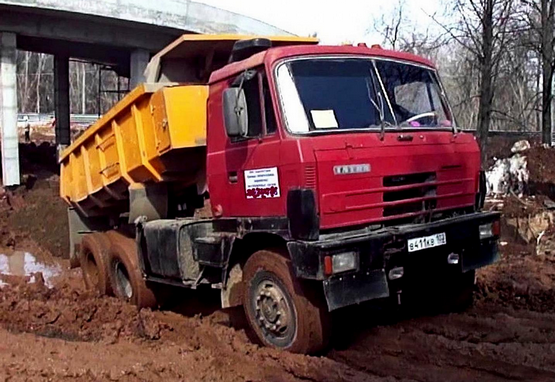 Отдадим должное уважение мастеру Олегу Ракецкому из Минска, открывшему для всех любителей масштабных моделей мир грузовиков Татра, сыгравших существенную роль в истории автомобилей в СССР. Мастером был изготовлен практически полный ряд грузовиков, поставлявшихся с 1945 г. в нашу страну. Высокая достоверность его моделей была признана и сообществом знатоков Татры на многочисленных конкурсах в Чехословакии. Что же касается прототипа, надо сказать, самосвал Татра 815 очень хорош, по крайней мере с моей прорабской точки зрения. И в песках и солончаках Казахстана и Калмыкии, и на просторах Западной Сибири, где мне пришлось работать с этими машинами, им не было равных в этом классе машин. Как, впрочем и их предшественникам - моделям 138 и 148. Эти машины были достойными приемниками своего прародителя - Татры 111, разработанной в 1940-41 годах для нужд вермахта и серийно выпускавшаяся с 1942 г. А с 1943 г. «Татры» оказались единственными тяжёлыми грузовиками Третьего рейха. Их оснащали угловатыми фанерными эрзац-кабинами и отправляли в том числе и на Восточный фронт. Всего для вермахта изготовили 1445 единиц Tatra 111.  Замечу, что по некоторым сведениям, Чехия была единственной страной, где Гитлером была запрещена мобилизация и создание добровольческих воинских формирований, в связи с тем, что все мужское население было занято в промышленности, работавшей на нужды фашистской Германии. Сведения о прототипе см. на странице 07-372 «Tatra/Татра 815S3 самосвал с хребтовой рамой»Оригинальное имя:Татра 815 S1 26208 6x6.2Категория:самосвал в одну сторонуПроизводитель: 
Татра, Копршивнице 
Татра, Бановце-над -БебравойСрок изготовления:1982-1990 Количество произведенных:?Построенный прототип :1973 (прототип Т-815 С3)Количество мест: 1 + 1Технические данные:Привод: 6x6Снаряженная масса:11300 кгПолезная нагрузка:15300 кгПолная масса  26600 кгПолная масса прицепа:? кгОбщая длина ширина высота:7190 х 2500 х 3180 мм Дорожный просвет:320 ммКолесная база:3550 мм - 1320 мм Колея передняя ось / задняя1989 / 1754мм  Тормозная система:эксплуатационные 
аварийная 
парковка 
рельефЭлектрическая система:напряжение сети: 24 В, заземленный отрицательный полюс, 
генератор: 28 В / 27 АШины:12.00-20 18ПР № 27Силовая установка:Тип:Tatra T3-929-11 
- дизельный, V-образный, с воздушным охлаждением, с непосредственным впрыском топлива 
- количество цилиндров: 10 
- диаметр цилиндра: 120 мм 
- ход поршня: 140 мм 
- объем цилиндра: 15 834 см 3 
- макс. крутящий момент: 1010 Нм при 1400 об / мин 
- макс. мощность: 208 кВт при 2200 об / минКоробка передач:5 + 1; механическое переключение с пневмоусилителем, нормальный и пониженный режимСцепление:одностворчатый диаметром 420 мм Емкость топливных баков :230 лСкорость на дороге:91 1) км / чРасход топлива:31,5 2) л / 100 кмПреодоление препятствий:  Преодоление препятствий:  Угол въезда / съезда:50 ° / 45 °Наклон: 18 3) °Глубина брода:0,8 мПримечание:1) максимальная скорость
2) основной расход топлива
3) общая массаИсточники:Танковая и автомобильная техника в чешской и словацкой армии, Наша армия, Прага 2003 
Cvengroš, S .: Новый самосвал T815, Stop, 18/1982 
www.tatra-page.kx.cz